Supplementary information Quantifying the local Li-ion diffusion over the grain boundaries of a protective coating, revealing the impact on the macroscopic Li-ion transport in an all-solid-state batteryMing Liua, Chao Wanga, Chenglong Zhaoa,b, Eveline van der Maasa, Kui Linb, Violetta A. Arszelewskaa, Baohua Lib, Swapna Ganapathya* and Marnix Wagemakera*a Section Storage of Electrochemical Energy, Radiation Science and Technology, Faculty of Applied Sciences, Delft University of Technology. E-mail: s.ganapathy@tudelft.nl and m.wagemaker@tudelft.nlb Key Laboratory on Power Battery Research and Shenzhen Geim Graphene Center, Tsinghua Shenzhen International Graduate School, Tsinghua University, Guangdong 518055, China. 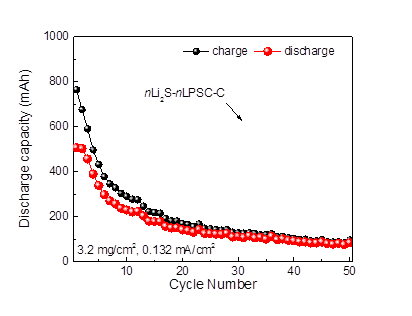 Figure S1| Cycle performance of battery with nLi2S-nLPSC-C cathode.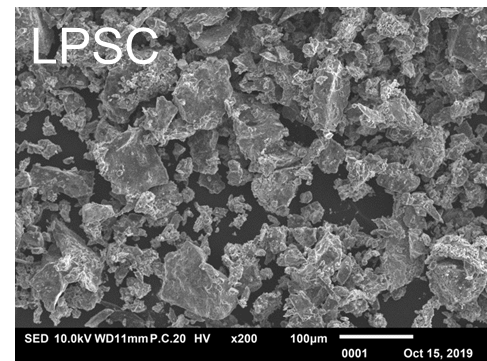 Figure S2| SEM images of micron sized LPSC.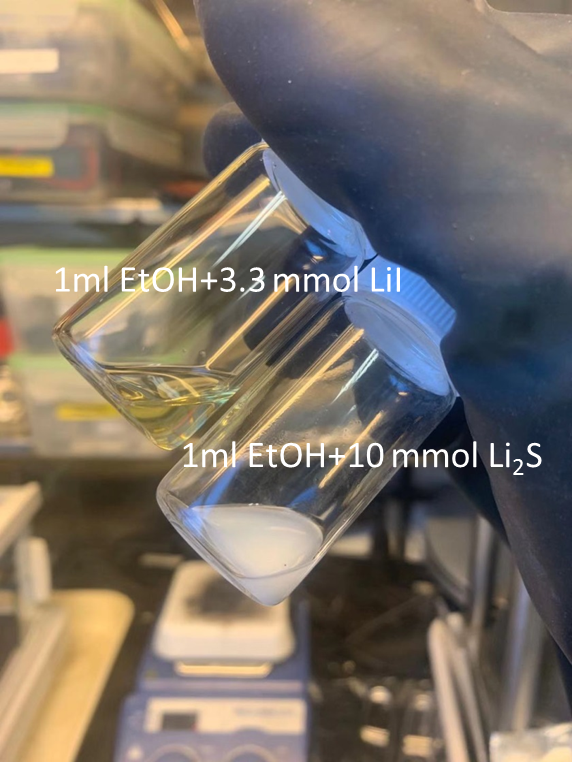 Figure S3| Optical image of 3.3 mmol fully dissolved LiI and 10 mmol partially dissolved Li2S in 1 ml ethanol respectively.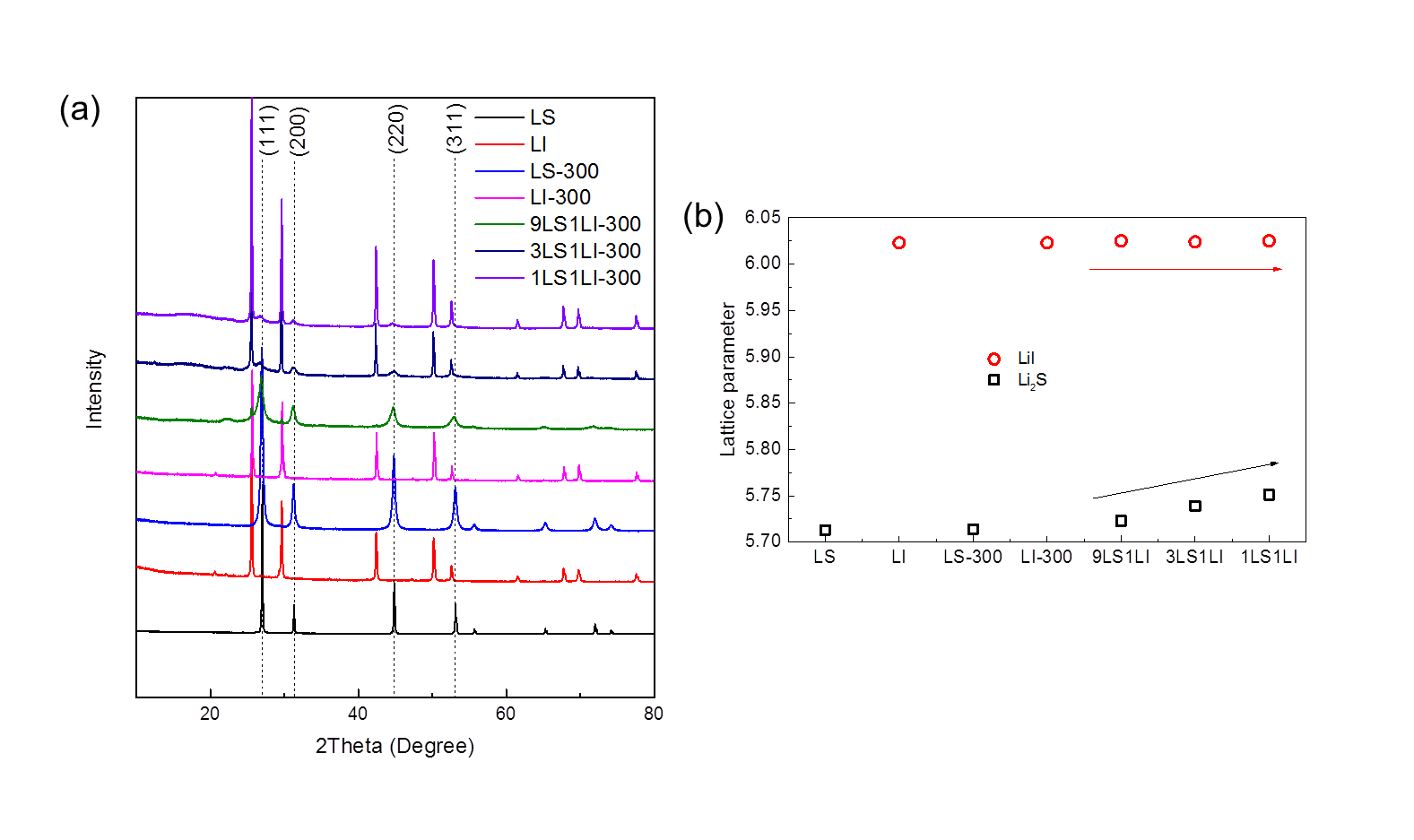 Figure S4| (a) XRD patterns and (b) fits lattice parameter of the Li2S, LiI and Li2S-LiI materials. All the patterns are fit with the Rietveld method as implemented in GSAS.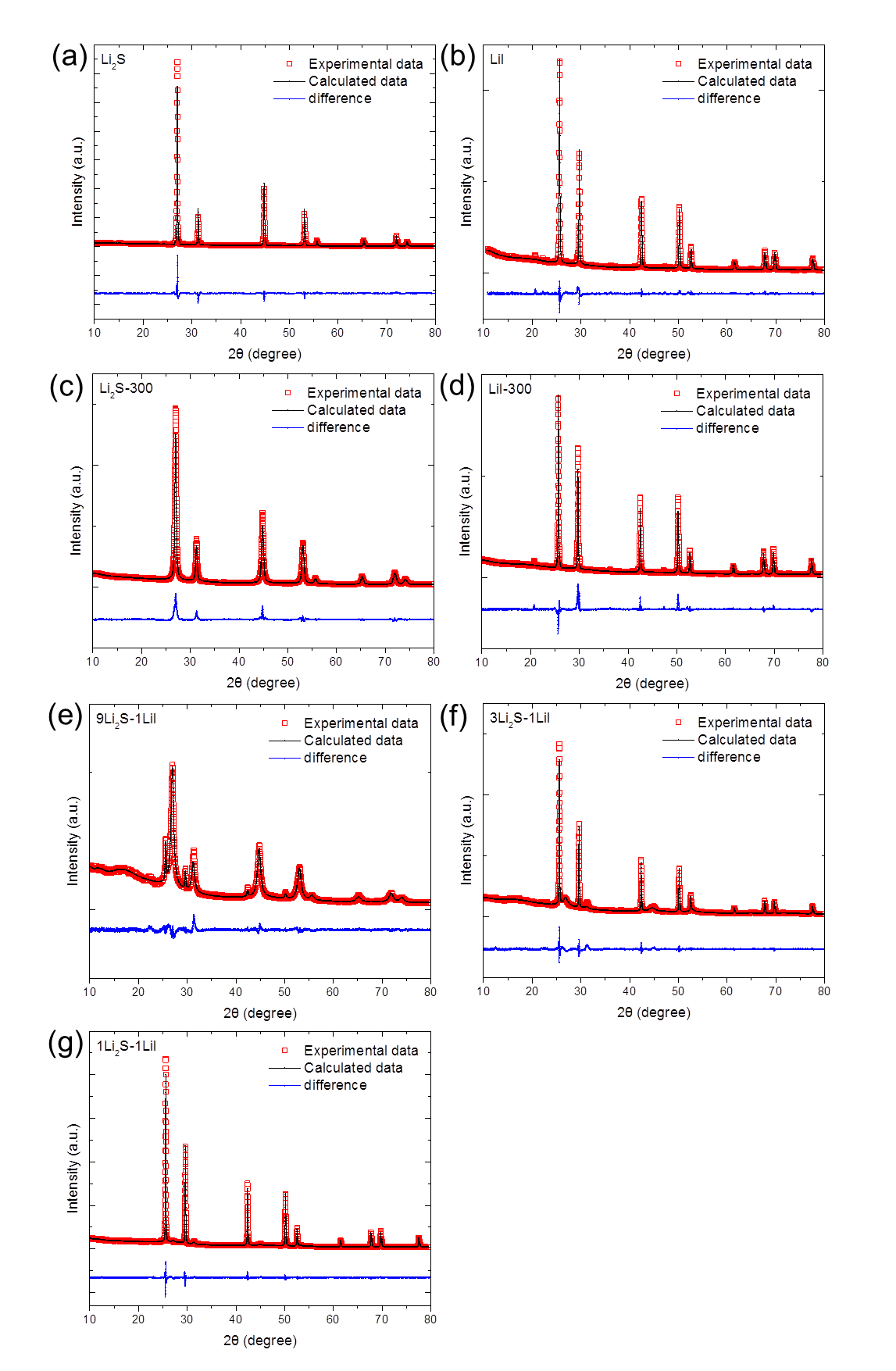 Figure S5| Rietveld refinement of Li2S, LiI and Li2S-LiI based on diffraction patterns given  in Figure S4.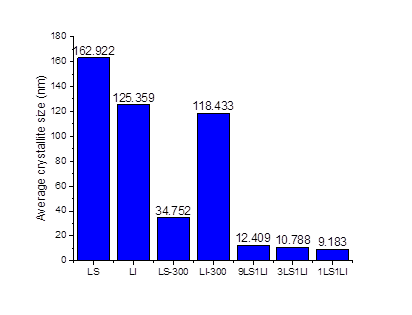 Figure S6| Average crystallite size of Li2S, LiI and Li2S in Li2S-LiI based on the Rietveld refinement in Figure S5.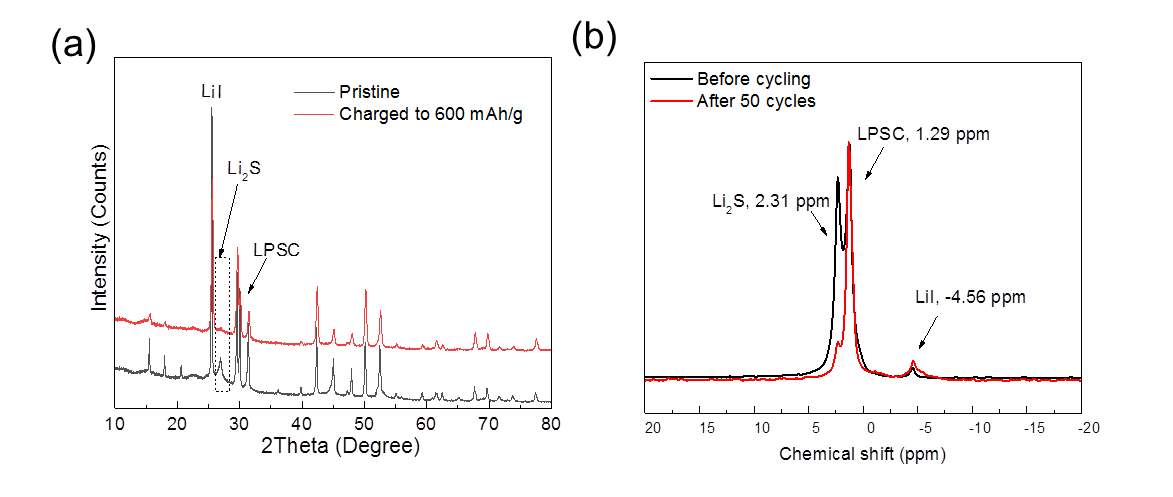 Figure S7| Post mortem (a)XRD and (b) NMR analysis of the mLi2S(LiI)-mLPSC-C active materials after activation to 600 mAh/g and after 50 cycles to 600 mAh/g under charged state.Table S1| Activation voltage and over potential in our work compared with open literature as shown in Figure 4d.References1	Yu, C. et al. Accessing the bottleneck in all-solid state batteries, lithium-ion transport over the solid-electrolyte-electrode interface. Nat Commun 8, 1086 (2017).2	Hakari, T. et al. Li2S-Based Solid Solutions as Positive Electrodes with Full Utilization and Superlong Cycle Life in All-Solid-State Li/S Batteries. Adv Sustain Syst 1, 1700017 (2017).3	Yan, H. F. et al. In Situ Generated Li2S-C Nanocomposite for High-Capacity and Long-Life All-Solid-State Lithium Sulfur Batteries with Ultrahigh Areal Mass Loading. Nano Lett 19, 3280-3287 (2019).4	Han, F. et al. High-Performance All-Solid-State Lithium-Sulfur Battery Enabled by a Mixed-Conductive Li2S Nanocomposite. Nano Lett 16, 4521-4527, (2016).5	Eom, M. et al. High performance all-solid-state lithium-sulfur battery using a Li2S-VGCF nanocomposite. Electrochimica Acta,  230, 279-284 (2017).6	Xu, R. C. et al. Cathode-Supported All-Solid-State Lithium-Sulfur Batteries with High Cell-Level Energy Density. Acs Energy Lett 4, 1073-1079 (2019).7	Choi, S.et al. Carbon-coated Li2S cathode for improving the electrochemical properties of an all-solid-state lithium-sulfur battery using Li2S-P2S5 solid electrolyte. Ceramics International 44, 7450-7453 (2018).TitleActivation platformOver-potentialReference numberAccessing the bottleneck in all-solid state batteries, lithium-ion transport over the solid-electrolyte electrode interface~1.8 V vs. In-Li~400 mV1Li2S-Based Solid Solutions as Positive Electrodes with Full Utilization and Super long Cycle Life in All-Solid-State Li/S Batteries~2.4 V vs. In-Li~500 mV2In Situ Generated Li2S−C Nanocomposite for High-Capacity and Long-Life All-Solid-State Lithium Sulfur Batteries with Ultrahigh Areal Mass Loading~1.85 V vs. In-Li~300 mV3High-Performance All-Solid-State Lithium−Sulfur Battery Enabled by a Mixed-Conductive Li2S Nanocomposite~2 V vs. In-Li~700 mV4High performance all-solid-state lithium-sulfur battery using a Li2S-VGCF nanocomposite~2.5 V vs. In-Li~600 mV5Cathode-Supported All-Solid-State Lithium–Sulfur Batteries with High Cell-Level Energy Density~2.4 V vs. In-Li~500 mV6Carbon-coated Li2S cathode for improving the electrochemical properties of an all-solid-state lithium-sulfur battery using Li2S-P2S5 solid electrolyte~2.5 V vs. In-Li~200 mV7This work1.69 V vs. In-Li~100 mV8